土木部出前授業開催について日時：令和４年６月５日 13時25分～14時15分参加者：安芸市立安芸中学校（安芸市西浜95-１）　　　　　　１年生：30名、２年生：32名、３年生：34名　　　　　　及び 保護者開催概要：各種メニューを学年ごとに体験・学習する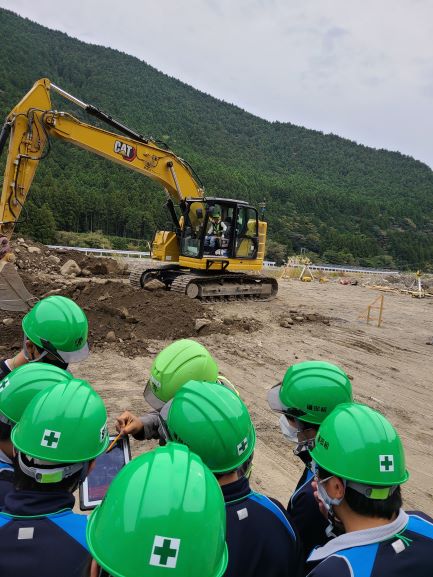 〇学習メニュー　　１年生：災害から人々の命を守る土木　　事業３年生：未来を支える中学生に向けて　　〇体験メニュー：２年生ドローン操縦体験重機試乗体験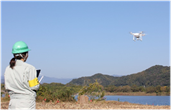 開催団体〇 主催団体　   安芸市教育委員会　   高知県土木部土木政策課　   高知県土木部安芸土木事務所　   高知県建設業協会安芸支部　   高知県土木施工管理技士会〇 協力団体    高知県南海トラフ地震対策推進安芸地域本部問い合わせ先　　　高知県土木部安芸土木事務所　　　　　担当者：坂本　　　　　電　話：0887-34-3135       メール：170103@ken.pref.kochi.lg.jp